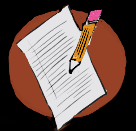 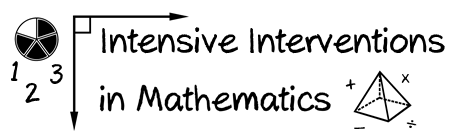 In this activity, you’ll identify the schema of several additive word problems.Read the word problem.Identify the schema.Solve the problem using the schema.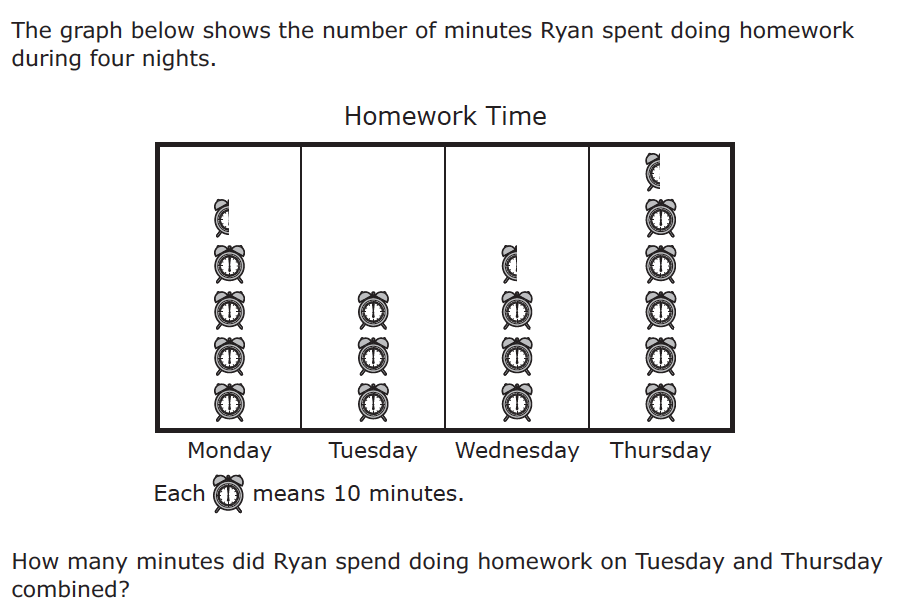                                                                                                                                     STAAR third-grade release item (2014)Read the word problem.What’s the schema? _________________________________Solve the problem using the schema.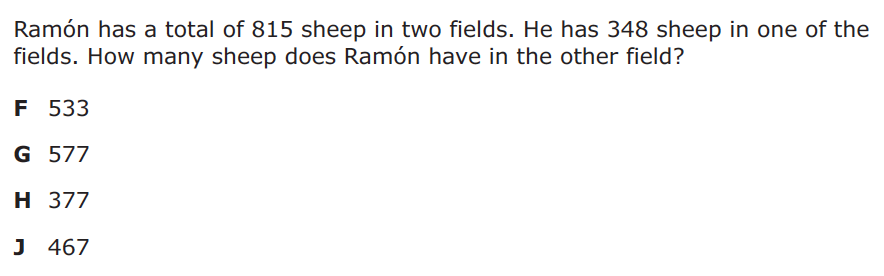                                                                                                                                 STAAR third-grade release item (2014)Read the word problem.What’s the schema? _________________________________Solve the problem using the schema.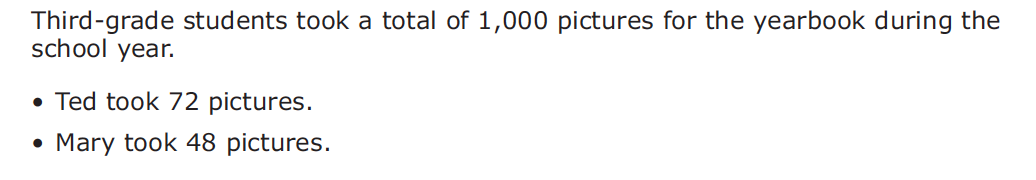 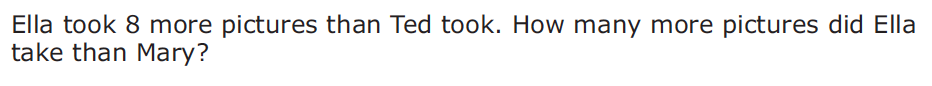                                                                                                                                           PARCC third-grade release item (2015)Read the word problem.What’s the schema? _________________________________Solve the problem using the schema.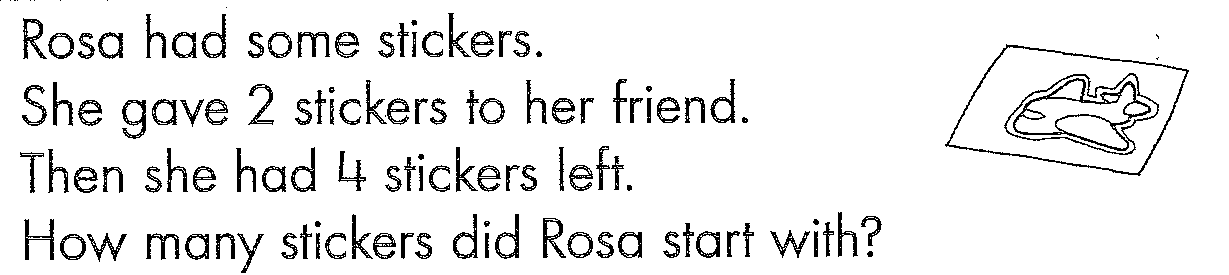 Read the word problem.What’s the schema? _________________________________Solve the problem using the schema.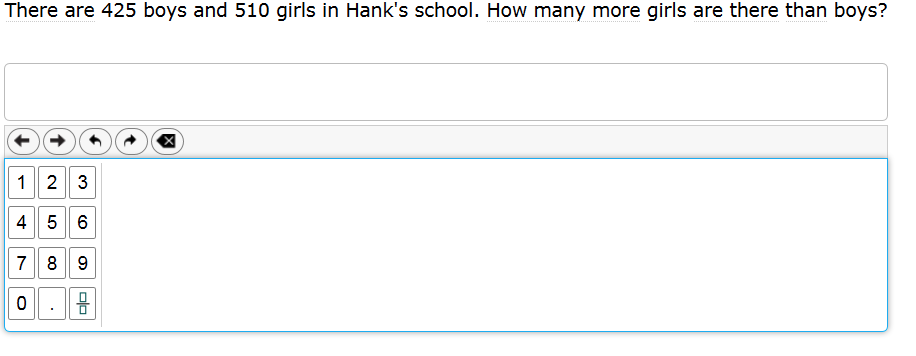                                                                                                                   SmarterBalanced third-grade release item (2014)Read the word problem.What’s the schema? _________________________________Solve the problem using the schema.